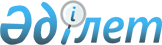 2020-2022 жылдарға арналған Қамыстыбас ауылдық округінің бюджеті туралыҚызылорда облысы Арал аудандық мәслихатының 2019 жылғы 26 желтоқсандағы № 311 шешімі. Қызылорда облысының Әділет департаментінде 2020 жылғы 5 қаңтарда № 7172 болып тіркелді.
      "Қазақстан Республикасының Бюджет кодексі" Қазақстан Республикасының 2008 жылғы 4 желтоқсандағы кодексінің 75-бабының 2-тармағына сәйкес Арал аудандық мәслихаты ШЕШІМ ҚАБЫЛДАДЫ:
      1. 2020-2022 жылдарға арналған Қамыстыбас ауылдық округінің бюджеті 1, 2, 3-қосымшаларға сәйкес, оның ішінде 2020 жылға мынадай көлемдерде бекітілсін:
      1) кірістер – 56 212 мың теңге, оның ішінде:
      салықтық түсімдер – 2 151 мың теңге;
      салықтық емес түсімдер – 0;
      негізгі капиталды сатудан түсетін түсімдер – 0;
      трансферттер түсімдері – 54 061 мың теңге, оның ішінде субвенция көлемі – 50 134 мың теңге;
      2) шығындар – 57 734,7 мың теңге;
      3) таза бюджеттік кредиттеу – 0;
      бюджеттік кредиттер – 0;
      бюджеттік кредиттерді өтеу – 0;
      4) қаржы активтерімен операциялар бойынша сальдо – 0;
      қаржы активтерін сатып алу – 0;
      мемлекеттік қаржы активтерін сатудан түсетін түсімдер – 0;
      5) бюджет тапшылығы (профициті) – - 1 522,7 мың теңге;
      6) бюджет тапшылығын қаржыландыру (профицитін пайдалану) – 1 522,7 мың теңге.
      Ескерту. 1-тармақ жаңа редакцияда - Қызылорда облысы Арал аудандық мәслихатының 08.04.2020 № 343 шешімімен (01.01.2020 бастап қолданысқа енгізіледі).


      2. Осы шешім 2020 жылғы 1 қаңтардан бастап қолданысқа енгізіледі және ресми жариялауға жатады. Қамыстыбас ауылдық округінің 2020 жылға арналған бюджеті
      Ескерту. 1-қосымша жаңа редакцияда - Қызылорда облысы Арал аудандық мәслихатының 08.04.2020 № 343 шешімімен (01.01.2020 бастап қолданысқа енгізіледі). Қамыстыбас ауылдық округінің 2021 жылға арналған бюджеті Қамыстыбас ауылдық округінің 2022 жылға арналған бюджеті
					© 2012. Қазақстан Республикасы Әділет министрлігінің «Қазақстан Республикасының Заңнама және құқықтық ақпарат институты» ШЖҚ РМК
				
      Арал аудандық мәслихатысессиясының төрағасы

А. Садуакасова

      Арал аудандық мәслихатыныңхатшысы

Д. Мадинов
Арал аудандық мәслихатының
2019 жылғы "26" желтоқсандағы
№ 311 шешіміне 1-қосымша
Санаты 
Санаты 
Санаты 
Санаты 
2020 жыл сомасы 
(мың теңге)
Сыныбы 
Сыныбы 
Сыныбы 
2020 жыл сомасы 
(мың теңге)
Ішкі сыныбы
Ішкі сыныбы
2020 жыл сомасы 
(мың теңге)
Атауы 
2020 жыл сомасы 
(мың теңге)
1
2
3
4
5
1. Кірістер
56 212
1
Салықтық түсімдер
2 151
01
Табыс салығы
530
2
Жеке табыс салығы
530
04
Меншiкке салынатын салықтар
1 621
1
Мүлiкке салынатын салықтар
35
3
Жер салығы
74
4
Көлiк құралдарына салынатын салық
1 512
4
Трансферттердің түсімдері
54 061
02
Мемлекеттiк басқарудың жоғары тұрған органдарынан түсетiн трансферттер
54 061
3
Аудандардың (облыстық маңызы бар қаланың) бюджетінен трансферттер
54 061
Функционалдық топ
Функционалдық топ
Функционалдық топ
Функционалдық топ
2020 жыл сомасы
Бюджеттік бағдарламалардың әкімшісі
Бюджеттік бағдарламалардың әкімшісі
Бюджеттік бағдарламалардың әкімшісі
2020 жыл сомасы
Бағдарлама 
Бағдарлама 
2020 жыл сомасы
Атауы 
2020 жыл сомасы
2. Шығындар
57 734,7
01
Жалпы сипаттағы мемлекеттік қызметтер
23 636
124
Аудандық маңызы бар қала, ауыл, кент, ауылдық округ әкімінің аппараты
23 636
001
Аудандық маңызы бар қала, ауыл, кент, ауылдық округ әкімінің қызметін қамтамасыз ету жөніндегі қызметтер
23 636
06
Әлеуметтiк көмек және әлеуметтiк қамсыздандыру
2 510
124
Аудандық маңызы бар қала, ауыл, кент, ауылдық округ әкімінің аппараты
2 510
003
Мұқтаж азаматтарға үйде әлеуметтік көмек көрсету
2 510
07
Тұрғын үй-коммуналдық шаруашылық
8 801,7
124
Аудандық маңызы бар қала, ауыл, кент, ауылдық округ әкімінің аппараты
8 801,7
008
Елде мекендердегі көшелерді жарықтандыру
1 390,7
009
Елдi мекендердiң санитариясын қамтамасыз ету
386
011
Елді мекендерді абаттандыру мен көгалдандыру
7 025
08
Мәдениет, спорт, туризм және ақпараттық кеңістiк
20 745
124
Аудандық маңызы бар қала, ауыл, кент, ауылдық округ әкімінің аппараты
20 745
006
Жергілікті деңгейде мәдени-демалыс жұмысын қолдау
20 745
13
Басқалар
2 042
124
Аудандық маңызы бар қала, ауыл, кент, ауылдық округ әкімінің аппараты
2 042
040
Өңірлерді дамытудың 2025 жылға дейінгі мемлекеттік бағдарламасы шеңберінде өңірлерді экономикалық дамытуға жәрдемдесу бойынша шараларды іске асыруға ауылдық елді мекендерді жайластыруды шешуге арналған іс-шараларды іске асыру
2 042
3. Таза бюджеттік кредит беру
0
Бюджеттік кредиттер
0
5
Бюджеттік кредиттерді өтеу
0
4. Қаржы активтерімен жасалатын операциялар бойынша сальдо
0
Қаржы активтерін сатып алу
0
5. Бюджет тапшылығы (профициті)
- 1522,7
6. бюджет тапшылығын қаржыландыру (профицитін пайдалану)
1 522,7
8
Бюджет қаражаты қалдықтарының қозғалысы
1 522,7
1
Бюджет қаражатының бос қалдықтары
1 522,7
01
Бюджет қаражатының бос қалдықтары
1 522,7
2
Есепті кезең соңындағы бюджет қаражатының қалдықтары
0
01
Есепті кезеңнің соңындағы бюджет қаражатының қалдықтары
0Арал аудандық мәслихатының 2019 жылғы 26 желтоқсаны № 311 шешіміне 2-қосымша
Санаты 
Санаты 
Санаты 
Санаты 
2021 жыл сомасы 
(мың теңге)
Сыныбы 
Сыныбы 
Сыныбы 
2021 жыл сомасы 
(мың теңге)
Ішкі сыныбы
Ішкі сыныбы
2021 жыл сомасы 
(мың теңге)
Атауы 
2021 жыл сомасы 
(мың теңге)
1
2
3
4
5
1. Кірістер
50 934
1
Салықтық түсімдер
1 808
04
Меншiкке салынатын салықтар
1 808
1
Мүлiкке салынатын салықтар
37
3
Жер салығы
78
4
Көлiк құралдарына салынатын салық
1 693
4
Трансферттердің түсімдері
49 126
02
Мемлекеттiк басқарудың жоғары тұрған органдарынан түсетiн трансферттер
49 126
3
Аудандардың (облыстық маңызы бар қаланың) бюджетінен трансферттер
49 126
Функционалдық топ
Функционалдық топ
Функционалдық топ
Функционалдық топ
2021 жыл сомасы
Бюджеттік бағдарламалардың әкімшісі
Бюджеттік бағдарламалардың әкімшісі
Бюджеттік бағдарламалардың әкімшісі
2021 жыл сомасы
Бағдарлама 
Бағдарлама 
2021 жыл сомасы
Атауы 
2021 жыл сомасы
2. Шығындар
50 934
01
Жалпы сипаттағы мемлекеттік қызметтер
23 197
124
Аудандық маңызы бар қала, ауыл, кент, ауылдық округ әкімінің аппараты
23 197
001
Аудандық маңызы бар қала, ауыл, кент, ауылдық округ әкімінің қызметін қамтамасыз ету жөніндегі қызметтер
23 197
06
Әлеуметтiк көмек және әлеуметтiк қамсыздандыру
2 151
124
Аудандық маңызы бар қала, ауыл, кент, ауылдық округ әкімінің аппараты
2 151
003
Мұқтаж азаматтарға үйде әлеуметтік көмек көрсету
2 151
07
Тұрғын үй-коммуналдық шаруашылық
6 352
124
Аудандық маңызы бар қала, ауыл, кент, ауылдық округ әкімінің аппараты
6 352
008
Елде мекендердегі көшелерді жарықтандыру
1 205
009
Елдi мекендердiң санитариясын қамтамасыз ету
406
011
Елді мекендерді абаттандыру мен көгалдандыру
4 741
08
Мәдениет, спорт, туризм және ақпараттық кеңістiк
19 234
124
Аудандық маңызы бар қала, ауыл, кент, ауылдық округ әкімінің аппараты
19 234
006
Жергілікті деңгейде мәдени-демалыс жұмысын қолдау
19 234
3. Таза бюджеттік кредит беру
0
Бюджеттік кредиттер
0
5
Бюджеттік кредиттерді өтеу
0
4. Қаржы активтерімен жасалатын операциялар бойынша сальдо
0
Қаржы активтерін сатып алу
0
5. Бюджет тапшылығы (профициті)
0
6. бюджет тапшылығын қаржыландыру (профицитін пайдалану)
0Арал аудандық мәслихатының 2019 жылғы 26 желтоқсаны № 311 шешіміне 3-қосымша
Санаты 
Санаты 
Санаты 
Санаты 
2022 жыл сомасы 
(мың теңге)
Сыныбы 
Сыныбы 
Сыныбы 
2022 жыл сомасы 
(мың теңге)
Ішкі сыныбы
Ішкі сыныбы
2022 жыл сомасы 
(мың теңге)
Атауы 
2022 жыл сомасы 
(мың теңге)
1
2
3
4
5
1. Кірістер
51 611
1
Салықтық түсімдер
1 880
04
Меншiкке салынатын салықтар
1 880
1
Мүлiкке салынатын салықтар
38
3
Жер салығы
81
4
Көлiк құралдарына салынатын салық
1 761
4
Трансферттердің түсімдері
49 731
02
Мемлекеттiк басқарудың жоғары тұрған органдарынан түсетiн трансферттер
49 731
3
Аудандардың (облыстық маңызы бар қаланың) бюджетінен трансферттер
49 731
Функционалдық топ
Функционалдық топ
Функционалдық топ
Функционалдық топ
2022 жыл сомасы
Бюджеттік бағдарламалардың әкімшісі
Бюджеттік бағдарламалардың әкімшісі
Бюджеттік бағдарламалардың әкімшісі
2022 жыл сомасы
Бағдарлама 
Бағдарлама 
2022 жыл сомасы
Атауы 
2022 жыл сомасы
2. Шығындар
51 611
01
Жалпы сипаттағы мемлекеттік қызметтер
23 415
124
Аудандық маңызы бар қала, ауыл, кент, ауылдық округ әкімінің аппараты
23 415
001
Аудандық маңызы бар қала, ауыл, кент, ауылдық округ әкімінің қызметін қамтамасыз ету жөніндегі қызметтер
23 415
06
Әлеуметтiк көмек және әлеуметтiк қамсыздандыру
2 165
124
Аудандық маңызы бар қала, ауыл, кент, ауылдық округ әкімінің аппараты
2 165
003
Мұқтаж азаматтарға үйде әлеуметтік көмек көрсету
2 165
07
Тұрғын үй-коммуналдық шаруашылық
6 605
124
Аудандық маңызы бар қала, ауыл, кент, ауылдық округ әкімінің аппараты
2 162
008
Елде мекендердегі көшелерді жарықтандыру
1 253
009
Елдi мекендердiң санитариясын қамтамасыз ету
422
011
Елді мекендерді абаттандыру мен көгалдандыру
4 930
08
Мәдениет, спорт, туризм және ақпараттық кеңістiк
19 426
124
Аудандық маңызы бар қала, ауыл, кент, ауылдық округ әкімінің аппараты
19 426
006
Жергілікті деңгейде мәдени-демалыс жұмысын қолдау
19 426
3. Таза бюджеттік кредит беру
0
Бюджеттік кредиттер
0
5
Бюджеттік кредиттерді өтеу
0
4. Қаржы активтерімен жасалатын операциялар бойынша сальдо
0
Қаржы активтерін сатып алу
0
5. Бюджет тапшылығы (профициті)
0
6. бюджет тапшылығын қаржыландыру (профицитін пайдалану)
0